Provas do Concurso - 1ª Etapa - Gabarito


3ª Concurso Vestibular (Matemática, Biologia e Física)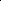 Profa. DALVA DA SILVA GOMES
Responsável Área Acadêmica - COSEAC1ª Seleção Pública - LICENCIATURA EM PEDAGOGIALPLBLPLBEspanholEspanholFrancêsFrancêsInglêsInglêsBiologiaBiologia01E06D06C06B11C02B07A07E07D12E03A08E08D08A13A04D09C09B09C14D05A10B10C10E15CFísicaFísicaMatemáticaMatemáticaQuímicaQuímicaGeografiaGeografiaHistóriaHistória16D21B26E31E36A17C22E27C32C37B18B23B28D33B38E19B24C29A34A39C20E25D30B35B40DLPLBEspanholFrancêsInglêsBiologiaFísicaMatemáticaQuímicaGeografiaHistória1 - B11 - D11 - D11 - D16 - C20 - B24 - C28 - A31 - E36 -C2 - E12 - B12 - E12 - C17 - D21 - B25 - A29 - B32 -A37 -E3 - A13 - A13 - A13 - A18 - A22 - E26 - D30 - E33 -B38 -B4 - D14 - E14 - B14 - C19 - E23 - D27 - C34 -D39 -A5 - C15 - C15 - D15 - B35 -C40 -D6 - E7 - C8 - A9 - B10 - A